Jablonec nad NisouCykloturistická sportovníakceJizerskými horami na kole2021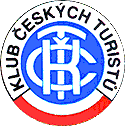 Webové stránky - http://kctjablonec.webzdarma.czVážení přátelé!Dovolujeme si Vás pozvat na 26. ročník akce „Jizerskými horami na kole“. Srdečně zveme všechny příznivce cyklistiky, milovníky Jizerských hor na Jizerku. Ubytováni budeme  na chatě Stará Pila, která je tradičně naší základnou. V minulém roce došlo k novému personálnímu obsazení Staré Pily, prostory Staré Pily pro Vás byly upraveny - zpříjeměny -včetně obnovení kuchyňského provozu. Jednotlivé denní cyklistické trasy jsou voleny tak, aby byly dostupné všem. Trasy jsou vedeny po horských cestách a silničkách se zpevněným povrchem, přesto však nedoporučujeme galusky. Při vyjížďkách navštívíme Jizerské hory i s polskou částí, Podkrkonoší a Frýdlantsko. Vhodné i pro rodiče s dětmi, přijatelné terény pro začátečníky, dostupné cíle se sladkou odměnou. Večer posedíme, zavzpomínáme na letní dovolené, případně posedíme s hudbou. Tak jako při zimních přejezdech může opět dojít k omezení možností pořádat sportovní akce z důvodu hygienických podmínek v souvislosti s COVID-19. Tyto podmínky budeme respektovat, před zahájením akce všem přihlášeným pošleme upřesňující informace,  v případě zákazu  akce nařízením vlády vrátíme celý vklad.Jizerskými horami na kole8. 6. - 13. 06. 2020Pořadatel:Kčt Tatran Jablonec nad NisouJungmannova 14466 01 Jablonec n. N.Organizační zajištění:Emil HalamaAlšovice 178468 21Pěnčín - Bratříkove - mail: emil.halama@seznam.czmobil:  731 565 032Sraz účastníků:Přejezd bude letos nově  pořádán jako tří až pětidenní. Prezentace v úterý 8.6. , středu 9.6. a ve  čtvrtek 10.6.  v 18:00 – 20:00 na Jizerce, chata Stará pila.Příjezd autem: ze silnice Tanvald - Harrachov odbočte na Horní Polubný a u kostela směr Jizerka.Organizace přejezdu:8.06.  - Individuální příjezd na Jizerku, prezentace 18:00 – 21:00, večeře dle uvedeného příjezdu na přihlášce. Stará Pila je turistická ubytovna s 5-6 lůžkovými pokoji.9.06. - 12.06. – Polopenze, trasy výletů dle vzájemné dohody. Délka tras obvykle 40 - 80 km. Oblasti výletů – Jizerky v okolí Tanvaldu, Jablonce, Západní Krkonoše a kraj zapadlých vlastenců – okolí Pasek a Jablonce nad Jizerou, severní podhůří - Hejnice, Frýdlant a okolí, polské Jizerky. Dětský program bude přizpůsoben věku a výkonnosti.13.06.  - Snídaně, individuální výlet, odjezd. Přihlášky:     Vyplněné přihlášky zašlete e-mailem nebo poštou na adresu Emila Halamy.                     Termín uzávěrky je 1. 06. 2020.  Pozdější přihlášky jsou možné po telefonické nebo emailové domluvě.Příjezd a vklad:Vklad zasílejte nejlépe za celou skupinu na konto: 960640339 / 0800, variabilní symbol: 1003. Doklad o zaplacení vezměte sebou na prezentaci. Vybavení:    Vhodné je kolo pevnější konstrukce pro zpevněné lesní cesty. S sebou vezměte cyklistickou přilbu, náhradní duši a lepení, zámek, blikačku a světlo. Dále pláštěnka, náhradní oblečení, přezůvky na chatu, mapy Jizerek a Krkonoš.Pro návštěvu Polska vezměte sebou osobní doklad, v Polsku na horách lze platit v Kč. Muzikantům s vlastním hudebním nástrojem bude poskytnuta sleva z účastnické ceny.Informace:     Účastník jede na vlastní nebezpečí a vlastní pojištění pro případ úrazu, či odcizení kola. Pro zajištění bezpečnosti a organizace pojedou účastníci ve skupinách po vybraných trasách. Účastníci s individuálním programem či trasou nahlásí program vedoucímu akce předem. Na závěr každý obdrží účastnický list a odznak.Jizerské hory a Krkonoše jsou chráněnými územími s omezením pohybu cyklistů, tyto předpisy je nutné respektovat!!Přihláška Jizerskými horami na koleVyplň vše (neplatí pro stálé účastníky, stačí jména a termín)(Vyplněnou přihlášku zašlete e-mailem nebo poštou vedoucímu akce.)příjezdpočet dnícena (Kč)8. 06.53800,-9. 06.4 3100,-10. 06.3 2400,-Jméno a příjmení:Datum narození:                                                                                                                         (rodné číslo bude použito pouze pro ubytování)Bydliště:                                                                                       PSČ:Mobil:                                            E – mail: Datum příjezdu:                                 Čas příjezdu na Starou pilu:                     hodJméno a příjmení:Datum narození:                                                                                                                              (rodné číslo bude použito pouze pro ubytování)Bydliště:                                                                                        PSČ:Mobil :                                           E – mail: Datum příjezdu:                                  Čas příjezdu na Starou pilu:                     hodJméno a příjmení:Datum narození:                                                                                                                               (rodné číslo bude použito pouze pro ubytování)Bydliště:                                                                                        PSČ:Mobil:                                             E – mail: Datum příjezdu:                                  Čas příjezdu na Starou pilu:                    hodJméno a příjmení:Datum narození:                                                                                                                         (rodné číslo bude použito pouze pro ubytování)Bydliště:                                                                                       PSČ:Mobil :                                           E – mail: Datum příjezdu:                                 Čas příjezdu na Starou pilu:                     hod